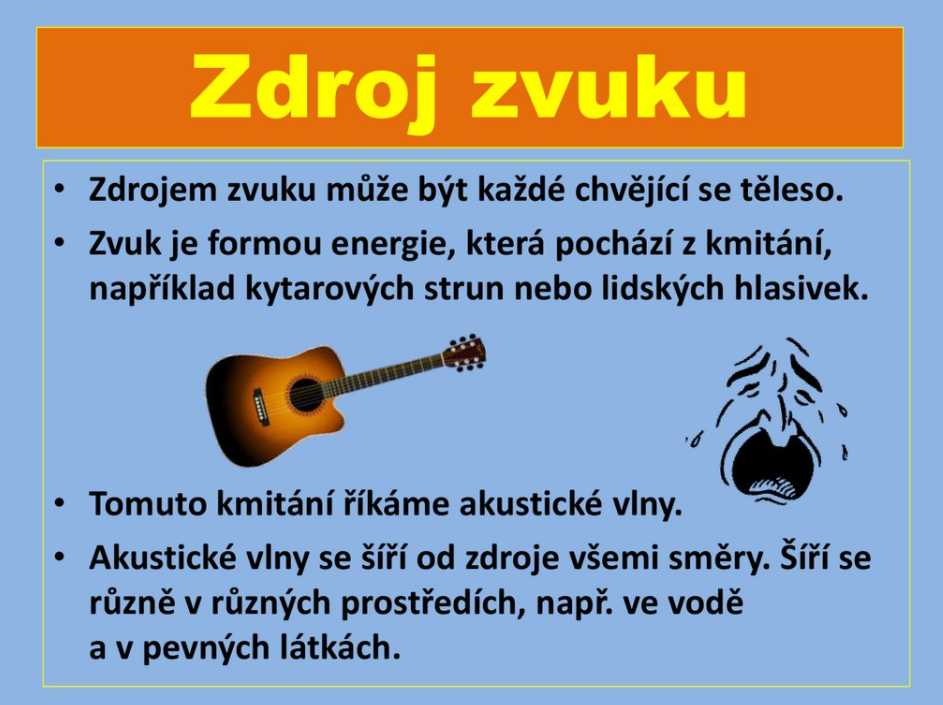 Dělení hudebních nástrojůHudební nástroje dělíme do skupin podle toho, jakým chvěním v nich vzniká tón. Jsou to nástroje: (napiš ke každému 3 zástupce hudebních nástrojů)STRUNNÉDECHOVÉ BICÍ